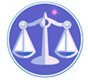 【更新】2018/5/17【編輯著作權者】黃婉玲（建議使用工具列--〉檢視--〉文件引導模式/功能窗格）（參考題庫~本文只收錄部份頁面,且部份無法超連結其他位置及檔案）《《公共管理測驗題庫彙編》106-91年(55單元 & 1,595題)》。02(107~new年)【科目】包括‧a第二部份申論題‧b公共管理、公共政策〈〈解答隱藏檔〉〉【其他科目】。S-link123總索引。01警察&海巡考試。02司法特考&專技考試。03公務人員考試。(答案顯示)　　　　　　　　　　　　　　　　　　　　　　　　　　　　　　　　　　　　　　　　　　　回目錄（3）〉〉回首頁〉〉103年(4-100)10301。a（3）103年公務人員特種考試身心障礙人員四等考試。一般行政103年公務人員特種考試關務人員考試、103年公務人員特種考試身心障礙人員考試及103年國軍上校以上軍官轉任公務人員考試試題 40140【考試別】身心障礙人員考試【等別】四等考試【類科】一般行政【科目】公共管理概要【考試時間】1小時30分【註】本試題共分兩部分，第一部分甲、為申論題，第二部分乙、為單一選擇題。乙、測驗題部分：（50分）44011.政府存在的重要意義之一在於矯正市場失靈（market failure），引起市場失靈的原因包括：公共財的特性、自然壟斷、資訊不對稱、以及：答案顯示:【B】（A）內部效果（B）外部效果（C）內部成本（D）沉澱成本2.下列那一項是正確的傳統公共行政與新公共管理之明顯對照組？答案顯示:【D】（A）划槳 vs.引擎（B）強調鬆綁 vs.主張管制（C）沒有裁量權 vs.有裁量權（D）公營化 vs.民營化3.下列何者不是 David Osborne and Peter Plastrik 在其著作 Banishing Bureaucracy 一書所提出的「五 C 策略（The Five C’s）」之一？答案顯示:【A】（A）協力策略（Cooperation Strategy）（B）後效策略（Consequence Strategy）（C）顧客策略（Customer Strategy）（D）核心策略（Core Strategy）4.下列何者是當代主要國家政府再造之最主要趨勢？答案顯示:【D】（A）顧客導向文化、集權（B）精簡組織與人事、結構均衡（C）常任文官領導能力的重要性日增、強化法規的嚴密性（D）重視績效管理、追求卓越5.1992.年奧斯本（Osborne）與蓋伯勒（Gaebler）提出了企業型政府的十項特色，下列何者不在其中？答案顯示:【C】（A）競爭性政府（B）催化性政府（C）集權性政府（D）前瞻性政府6.「為了進行組織改善，針對一些被認為行業翹楚的公司或組織，以一種持續的與系統化的流程，評估與了解其作業方式或產品」是以下那一項管理工具的定義？答案顯示:【B】（A）目標管理（B）標竿學習（C）績效管理（D）品質管理7.下列何者不屬於美國聯邦危機管理局（FEMA）建立的「整合性危機管理系統」中，所劃分的危機管理過程四個階段之一？答案顯示:【B】（A）舒緩（mitigation）（B）評估（evaluation）（C）回應（response）（D）復原（recovery）8.下列那一項不是目標管理流程的三項要素之一？答案顯示:【C】（A）目標設定（B）參與（C）談判（D）回饋9.下列何者不屬於標竿學習的核心價值？答案顯示:【D】（A）全面品質觀（B）流程觀（C）學習觀（D）制度觀10.比較而言，下列何者不是多元化管理的特質？答案顯示:【A】（A）是一種驅使差異邁向一致性的過程（B）是一種具有競爭力的策略（C）是一種前瞻性改變組織的長期過程（D）是一種建立在願景之上的管理方法11.公部門與私部門策略管理的主要不同之處，在於公部門策略管理：答案顯示:【C】（A）較為長期性的運用（B）較低層次的決策（C）較受法律政治的限制（D）較重視外在環境因素12.下列何者不是美國績效管理活動？答案顯示:【B】（A）政府績效與成果法（B）預算組織法（C）國家績效評鑑報告（D）績效衡量研究小組報告13.在決策分析方面，有關 SWOT 分析法中的T係指：答案顯示:【C】（A）機會（B）劣勢（C）威脅（D）優勢14.有關「策略管理」的描述，下列何者錯誤？答案顯示:【B】（A）指引管理活動（B）間接流程設計（C）未來導向（D）特定的行為方式15.下列那一個機構於 2004.年正式改制為行政法人，成為我國第一個行政法人機構？答案顯示:【B】（A）國家運動訓練中心（B）國立中正文化中心（C）國立臺灣交響樂團（D）國立臺灣文學館16.依據 Tom Beckman 等人之見解，一種形諸於文字，常存於文件或電腦中，使員工容易接近、取得及分享之知識型態，稱為：答案顯示:【D】（A）思辯性的知識（B）內隱的知識（C）默會的知識（D）外顯的知識17.下列何者為企業化預算的特徵？(1)績效掛帥(2)漸增調整(3)彈性(4)結果導向‧答案顯示:【C】（A）(1)(2)(3)（B）(1)(2)(4)（C）(1)(3)(4)（D）(2)(3)(4)18.C. Leadbeater在《知識經濟大趨勢》指出，知識經濟時代的倫理首重何者？答案顯示:【D】（A）官僚體制（B）權威（C）私益（D）信任19.非營利組織的公關策略訴求主題要能真正落實，達到制定法律，使行政機關施行的境地，其中之一連串過程是屬下列何者之範疇？答案顯示:【D】（A）協力管理（B）知識管理（C）參與管理（D）議題管理20.「數位簽章」的使用，主要是要解決下列那一項問題？答案顯示:【B】（A）數位普及（B）資訊安全（C）數位落差（D）資訊連結21.依唐思（Anthony Downs）的看法，一般民眾認為自己在政治過程的影響有限，而喪失誘因去完成民主政治理想公民應盡的義務，稱之為：答案顯示:【D】（A）無異曲線（B）民主轉型（C）雙環困境（D）理性無知22.組織的領導者為解決所面臨的問題，提出對應方案，需透過那一種方式，來認清利害關係人對於問題成因與解決方案的看法？答案顯示:【B】（A）政策學習（B）對話平台（C）標竿學習（D）協力治理23.某縣市運動中心，由該縣市政府投資興建完成後，委託民間機構營運，營運期屆滿後再將營運權歸還政府。此種民間機構參與公共建設的方式，稱之為：答案顯示:【D】（A）BOO（B）ROT（C）BOT（D）OT24.對於「促進民間機構參與公共建設」與「民營化」的比較，下列何者最為適當？答案顯示:【B】（A）兩者皆適用政府採購法，屬於民間機構與政府間勞務付出與報酬取得間的對價關係（B）兩者都是屬於市場導向的管理策略，將民間的資源引進政府部門當中（C）兩者通常都會設定優惠條款，希望透過誘因機制的設計，給予企業合理的報酬藉以鼓勵參與（D）從基礎公共建設到政府勞務需求，只要不涉及政府核心職能者，兩者都是可以利用的政策工具25.有關官僚體系跨域管理的敘述，下列何者錯誤？答案顯示:【D】（A）良好的溝通機制（B）領導的功能（C）非正式組織的應用（D）重視財團利益。106年(5)。105年(4)。104年(5)。103年(4)。102年(5)。101年(4)。100年(5) *。99年(4)。98年(3)。97年(4)。96年(4)。95年(4)。94年(1)。93年(1)。92年(1)。91年(1)。106年(5)。105年(4)。104年(5)。103年(4)。102年(5)。101年(4)。100年(5) *。99年(4)。98年(3)。97年(4)。96年(4)。95年(4)。94年(1)。93年(1)。92年(1)。91年(1)。106年(5)。105年(4)。104年(5)。103年(4)。102年(5)。101年(4)。100年(5) *。99年(4)。98年(3)。97年(4)。96年(4)。95年(4)。94年(1)。93年(1)。92年(1)。91年(1)（1）特種考試退除役軍人轉任公務人員四等考試*。一般行政。106年。104年。102年。100年。98年（2）公務人員普通考試。一般行政。106年。105年。104年。103年。102年*。101年。100年。99年。98年。97年。96年。95年（3）公務人員特種考試身心障礙人員四等考試*。一般行政。106年。105年。104年。103年。102年*。101年。100年。99年。97年。96年。95年（4）公務人員特種考試原住民族四等考試*。一般行政。106年。105年。104年。103年*。102年。101年。100年。99年。97年。96年。95年（5）特種考試地方政府公務人員四等考試*。一般行政。106年。105年。104年。103年。102年*。101年。100年。99年。98年。97年。96年。95年（6）公務人員高等考試三級考試*。一般行政。94年。93年。92年。91年